PROJECT REVIEW MEETING AGENDA TEMPLATE 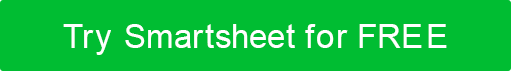 DATEDATELOCATIONMM/DD/YYMM/DD/YYMEETING TITLEMEETING TITLEMEETING TITLEMEETING TITLESTART TIMESTART TIMEEND TIMETitle Title Title Title 0:00 0:00 0:00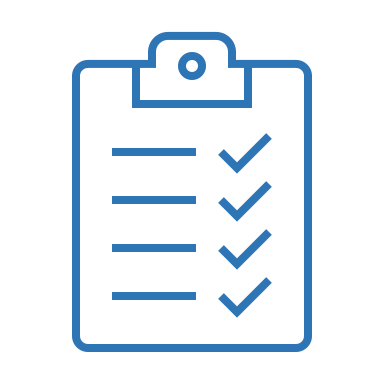 PROJECT TITLEPROJECT TITLEPROJECT TITLEPROJECT TITLEPROJECT MANAGERPROJECT MANAGERPROJECT MANAGERTitleTitleTitleTitleNameNameNameATTENDANCEATTENDANCEATTENDANCEATTENDANCEATTENDANCEATTENDANCEATTENDANCENameNameNameNameNameNameNameNameNameNameNameNameNameNamePLANNED WORK COMPLETION DATEPLANNED WORK COMPLETION DATEPLANNED WORK COMPLETION DATEPLANNED WORK COMPLETION DATEPLANNED WORK COMPLETION DATEPLANNED WORK COMPLETION DATEPLANNED WORK COMPLETION DATEMM/DD/YYMM/DD/YYMM/DD/YYMM/DD/YYMM/DD/YYMM/DD/YYMM/DD/YYACTUAL WORK COMPLETION DATEACTUAL WORK COMPLETION DATEACTUAL WORK COMPLETION DATEACTUAL WORK COMPLETION DATEACTUAL WORK COMPLETION DATEACTUAL WORK COMPLETION DATEACTUAL WORK COMPLETION DATEMM/DD/YYMM/DD/YYMM/DD/YYMM/DD/YYMM/DD/YYMM/DD/YYMM/DD/YYPLANNED PROJECT CLOSEOUT DATEPLANNED PROJECT CLOSEOUT DATEPLANNED PROJECT CLOSEOUT DATEPLANNED PROJECT CLOSEOUT DATEPLANNED PROJECT CLOSEOUT DATEPLANNED PROJECT CLOSEOUT DATEPLANNED PROJECT CLOSEOUT DATEMM/DD/YYMM/DD/YYMM/DD/YYMM/DD/YYMM/DD/YYMM/DD/YYMM/DD/YYACTUAL PROJECT CLOSEOUT DATEACTUAL PROJECT CLOSEOUT DATEACTUAL PROJECT CLOSEOUT DATEACTUAL PROJECT CLOSEOUT DATEACTUAL PROJECT CLOSEOUT DATEACTUAL PROJECT CLOSEOUT DATEACTUAL PROJECT CLOSEOUT DATEMM/DD/YYMM/DD/YYMM/DD/YYMM/DD/YYMM/DD/YYMM/DD/YYMM/DD/YYREVIEW MEETING AGENDAREVIEW MEETING AGENDAREVIEW MEETING AGENDAREVIEW MEETING AGENDAIDAGENDA ITEMOWNERDUE DATEDUE DATESTATUSSTATUSCOMMENTS1Opening/WelcomeMM/DD/YY MM/DD/YY Not StartedNot Started2Call to Order MM/DD/YY  MM/DD/YY In ProgressIn Progress3Purpose of the Review Meeting MM/DD/YY  MM/DD/YY CompleteComplete4Discussion and Approval of Previous Meeting Minutes (if applicable) MM/DD/YY  MM/DD/YY Needs ReviewNeeds Review5Project OverviewOverdueOverdue6Project Performance MetricsNot StartedNot Started7Milestones Achieved Since Last ReviewNot StartedNot Started8Deliverables Completed vs. PlannedNot StartedNot Started9Financial ReviewNot StartedNot Started10Risks and IssuesNot StartedNot Started11Mitigation Strategies ImplementedNot StartedNot Started12Quality and Scope ReviewNot StartedNot Started13Team and Resource ReviewNot StartedNot Started14Resource Allocation, Utilization, NeedsNot StartedNot Started15Stakeholder and Communication ReviewNot StartedNot Started16Effectiveness of Current Communication Strategies and ChannelsNot StartedNot Started17Lessons LearnedNot StartedNot Started18OtherNot StartedNot Started19OtherNot StartedNot Started20OtherNot StartedNot Started21Not StartedNot Started22Not StartedNot Started23Not StartedNot Started25Not StartedNot StartedDISCLAIMERAny articles, templates, or information provided by Smartsheet on the website are for reference only. While we strive to keep the information up to date and correct, we make no representations or warranties of any kind, express or implied, about the completeness, accuracy, reliability, suitability, or availability with respect to the website or the information, articles, templates, or related graphics contained on the website. Any reliance you place on such information is therefore strictly at your own risk.